комитет образования, науки  и молодежной политики Волгоградской областигосударственное бюджетное профессиональное образовательное учреждение«Волгоградский профессиональный техникум кадровых ресурсов»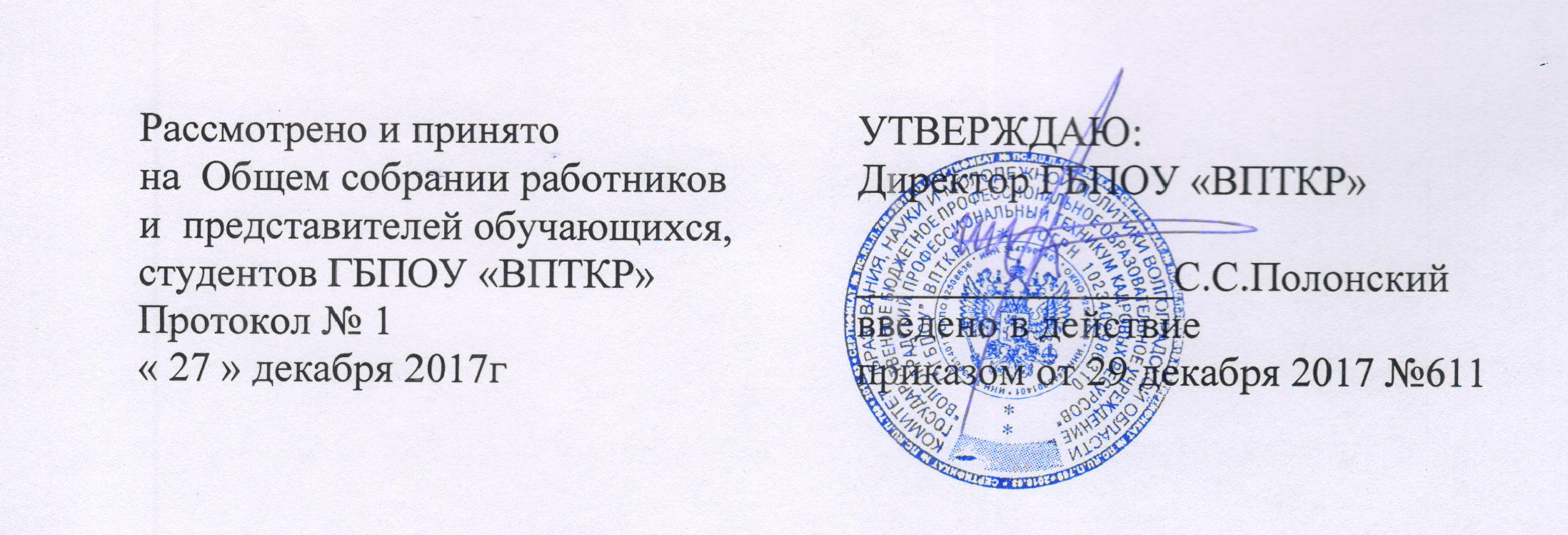 ПОЛОЖЕНИЕ О РЕЖИМЕ ЗАНЯТИЙ В ГБПОУ "ВПТКР" 1. Общие положения1.1. Настоящий Режим занятий обучающихся по программам среднегопрофессионального образования (далее - СПО) в ГБПОУ "Волгоградский профессиональный техникум кадровых ресурсов" разработан в соответствии с:- Федеральным законом РФ от 29 декабря 2012 г. № 273-ФЗ «Об  образовании в Российской Федерации»;- Порядком организации и осуществления образовательной деятельности по образовательным программам среднего профессионального образования, утвержденный приказом Минобрнауки России от 14.06.2013 N 464 с изменениями, внесенными приказами Минобрнауки России от 22.01.2014 N 31 и от 15.12.2014 N 1580;- Федеральными государственными образовательными стандартами среднего профессионального образования;- Уставом ГБПОУ "Волгоградский профессиональный техникум кадровых ресурсов;1.2. Настоящее положение определяет режим занятий обучающихся в течение учебного года по программам среднего профессионального образования.                           2. Организация режима занятий2.1. Режим занятий определяет занятость обучающихся в период освоения основных профессиональных образовательных программ среднего профессионального образования (далее – ОПОП СПО).2.2. Образовательный процесс осуществляется в соответствии с рабочими учебными планами для каждой специальности и профессии, которые разрабатываются с учетом требований рынка труда на основе Федеральных государственных образовательных стандартов среднего профессионального образования (далее – ФГОС СПО) учебной частью, согласовываются с социальным партнером, утверждается директором техникума2.3. Сроки обучения по ОПОП СПО устанавливаются в соответствии с нормативными сроками их освоения, определяемыми ФГОС СПО.2.4. Образовательная деятельность по ОПОП СПО организуется в соответствии с утвержденными рабочими учебными планами, годовымкалендарным учебным графиком, в соответствии с которыми составляетсярасписание учебных занятий по каждой специальности и профессии.2.5. Учебный год для обучающихся начинается 1 сентября и заканчивается в соответствии с годовым календарным учебным графиком. Для заочной формы обучения может переносится не более, чем на 3 месяца.2.6. Продолжительность учебного года составляет 52 недели.2.7. Образовательный процесс по очной форме обучения при освоении программ СПО организуется по периодам обучения:- учебным годам (курсам),- по семестрам (2 семестра в рамках курса).Образовательный процесс по заочной форме обучения при освоении программ СПО организуется по периодам обучения:- учебным годам (курсам),- лабораторно-экзаменационным сессиям.2.8. В процессе освоения образовательной программы обучающимся предоставляются каникулы общей продолжительностью от 8 до 11 недель вучебном году, в том числе не менее 2 недель в зимний период.2.9. В соответствии с учебным планом и календарным учебным графиком до начала периода обучения формируется расписание учебных занятий на семестр для обучающихся по очной форме и на курс (сессию) для обучающихся по заочной форме. В расписании содержится полная информация о времени, месте и виде занятий для каждого курса, отдельныхего потоков и учебных групп, с указанием изучаемых дисциплин, профессиональных модулей и преподавателей, обеспечивающих проведение занятий.2.10. Расписание занятий разрабатывается учебной частью, утверждается директором техникума, размещается на доске расписания не позднее, чем за две недели до начала учебного семестра и экзаменационной сессии.2.11. Контроль за соблюдением расписания учебных занятий, выполнением р учебных планов осуществляется учебной частью.2.12 Максимальный объем аудиторной учебной нагрузки при очной форме обучения составляет 36 академических часов в неделю.2.13 Максимальный объем аудиторной учебной нагрузки в год при заочной форме обучения составляет не менее 160 академических часов.2.14 Максимальный объем учебной нагрузки обучающегося составляет 54 академических часа в неделю, включая все виды аудиторной и внеаудиторной учебной нагрузки.2.15 Посещение всех видов занятий обязательно для всех обучающихся и фиксируется в журнале учебных занятий (исключение составляют обучающиеся по индивидуальному учебному плану). Учебная деятельность обучающихся предусматривает учебные занятия (лекция, практическое занятие, лабораторное занятие, консультация, урок), самостоятельную работу, выполнение курсового проекта (работы), практику, а также другие виды учебной деятельности, определенные учебным планом.         Численность обучающихся в учебной группе составляет не более 25 человек.        Учебные занятия могут проводиться с группами обучающихся меньшейчисленности и отдельными обучающимися, а также с делением группы на подгруппы. Возможно объединение групп обучающихся при проведении учебных занятий в виде лекций.2.16. Для студентов  предусматриваются консультации в объеме 4 часа на одного обучающегося.2.17. Дисциплина "Физическая культура" предусматривает еженедельно 2 часа обязательных аудиторных занятий и 2 часа самостоятельной учебной нагрузки (за счет различных форм внеаудиторных занятий в спортивныхсекциях, организуемых преподавателем физвоспитания).2.18. В период обучения с юношами проводятся учебные сборы в соответствии с требованиями законодательства.2.19. Освоение образовательной программы обучающимися сопровождается текущим контролем успеваемости и промежуточной аттестацией. В течение учебного года допускается проведение не более 8 экзаменов и 10 зачетов.2.20. Формы, периодичность и порядок проведения текущего контроля успеваемости и промежуточной аттестации обучающихся осуществляется в соответствии с локальным нормативным актом.2.21. Выполнение курсового проекта (работы) рассматривается как вид учебной работы по учебной дисциплине, междисциплинарному курсу, профессиональному модулю (модулям) профессионального цикла и реализуется в пределах времени, отведенного на ее (их) изучение.2.22. Производственная практика проводится на базе организаций, направление деятельности которых соответствует профилю подготовки обучающихся. Порядок организации производственной практики определяется Положением о практике студентов, осваивающих ОПОП СПО.Учебная практика и производственная практика проводятся техникумом при освоении обучающимися профессиональных компетенций в рамках профессиональных модулей и могут реализовываться как концентрированно в несколько периодов, так и рассредоточено, чередуясь с теоретическими занятиями в рамках профессиональных модулей.2.23. Освоение образовательной программы завершается ГИА, которая является обязательной. Сроки проведения ГИА, отражаются в учебных планах и календарных учебных графиках в соответствии требованиям ФГОССПО. 2.24. При реализации образовательного процесса по программам СПОустановлена пятидневная рабочая неделя, которая не превышает 36 часов.2.25.  Для всех видов аудиторных учебных занятий академический час установлен в размере 45 минут. Занятия проводятся в виде сдвоенных академических часов (пар) с перерывом между академическими часами. 2.26. Изменение режима занятий обучающихся возможно только на основании приказа директора техникума.2.27. В целях воспитания и развития личности, достижения результатов при освоении ОПОП СПО в части развития общих компетенций обучающиеся могут участвовать в работе органов студенческого самоуправления, общественных организациях, спортивных и творческих клубах.